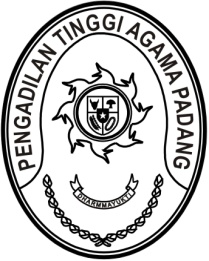 Nomor     	:	W3-A/2631/OT.00/10/2021	                4 Oktober 2021Lampiran	:	1 (satu) berkasPerihal	:	Pemanggilan Peserta Pelatihan Online Pelatihan 		Pengendalian Intern Atas Pelaporan Keuangan (PIPK) 		Kelas 18 s.d 20 Dari Tempat Tugas Tahun 2021Yth.Ketua Pengadilan Agama Padang;Ketua Pengadilan Agama Batusangkar;Ketua Pengadilan Agama Bukittinggi;Ketua Pengadilan Agama Payakumbuh;Ketua Pengadilan Agama Koto Baru;Assalamu’alaikum, Wr. Wb.	Berdasarkan surat Kepala Badan Penelitian dan Pengembangan Pendidikan dan Pelatihan Hukum dan Peradilan Mahkamah Agung RI Nomor 1956/Bld/S/9/2021 tanggal 
27 September 2021 perihal sebagaimana tersebut pada pokok surat, dengan ini kami sampaikan bahwa Mahkamah Agung RI akan menyelenggarakan Pelatihan Online Pelatihan Pengendalian Intern Atas Pelaporan Keuangan (PIPK) Kelas 18 s.d 20 Dari Tempat Tugas Tahun 2021 yang antara lain diikuti Aparatur pada unit kerja saudara.	Dengan ini kami minta kepada saudara menugaskan Aparatur pada unit kerja untuk mengikuti pelatihan dimaksud  (surat terlampir) dengan memenuhi segala persyaratan dan ketentuan kemudian menyampaikan data pelatihan yang telah diikuti tersebut kepada kami melalui tautan https://s.id/DiklatTahun2021.	Demikian disampaikan, dan terima kasih.WassalamKetua,Zein Ahsan